Do you need a reasonable accommodation or special help to complete your renewal because you have a disability?	 Yes	  No	     If yes, please see page 2 about how we can help.  If you need a reasonable accommodation or special help, please tell us what kind of help you need: Tell us about yourself:Tell us about your medical insurance:Has there been a change in your medical insurance in the past year?     Yes         No    If you checked yes, please complete the section below.  If you checked no, please skip this section and complete the income section on page 2.Tell us about your income:List all income that you and your spouse receive.  List the amounts of income before any deductions are made.  Examples of income are: Social Security, Supplemental Security Income (SSI), wages, pensions, disability benefits, worker’s compensation, unemployment compensation, interest, dividends, rental property income, alimony, and child support. Important information for you to know about your renewal:All the information given on this form is confidential and will only be used to administer the programs and will only be disclosed as permitted by law.This renewal is a request for help from the Medicare Savings Programs only.The Social Security numbers of everyone receiving or requesting assistance will be used to verify identity and eligibility. Social Security numbers will be checked against government databases as permitted by law.Information provided on this form may be verified to the extent permitted by law, including by checking government computer databases or directly with third parties such as employers or banks.If you need a reasonable accommodation or special help:If you cannot do something we ask you to do because you have a disability, you may request a reasonable accommodation or special help.  For example, we may be able to complete your renewal over the telephone if you cannot come into the office, help you get certain proofs, or give you extra time to provide information.  Contact DSS at 1-855-626-6632 to request a reasonable accommodation or special help.  If we do not agree to give you a reasonable accommodation or special help based on your disability, you can complain to the department’s Americans with Disabilities Act (ADA) coordinator. See the Non-Discrimination Statement on page 3.Please read carefully and sign belowI give permission to DSS, or any health insurer, provider, or any other entity providing services to me or my family under the Medicaid program, to release information about me or my family as necessary for the delivery of Medicaid program services and the administration of the Medicaid program, as permissible by federal or state law.I certify under penalty of perjury that all the statements made on this form are true and complete to the best of my knowledge.  I understand that I can be criminally or civilly prosecuted under state or federal law if I knowingly give incorrect information or fail to report something I should report.Any person who helped you complete this form or completed this form for you must also sign.Permission to Share Information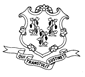 W-1QMBR
(New 6/16)State of Connecticut Department of Social ServicesRenewal Form for Medicare Savings Programs (QMB, SLMB, ALMB)Use this form to renew your Medicare Savings Program benefits.  If you do not currently receive these benefits, please apply using the Application Form for Medicare Savings Programs (W-1QMB).First Name Middle NameMiddle NameLast NameLast NameLast NameLast Name(Maiden Name)(Maiden Name)Best Phone # Best Phone # Best Phone # Other Phone #Home Street AddressHome Street AddressHome Street AddressHome Street AddressCityCityStateZip CodeZip CodeMailing Address (if different)Mailing Address (if different)Mailing Address (if different)Mailing Address (if different)CityCityStateZip CodeZip CodeDSS Client ID NumberDSS Client ID NumberMarital Status (check one):  Never Married    Married    Separated    Divorced     WidowedMarital Status (check one):  Never Married    Married    Separated    Divorced     WidowedMarital Status (check one):  Never Married    Married    Separated    Divorced     WidowedMarital Status (check one):  Never Married    Married    Separated    Divorced     WidowedMarital Status (check one):  Never Married    Married    Separated    Divorced     WidowedMarital Status (check one):  Never Married    Married    Separated    Divorced     WidowedMarital Status (check one):  Never Married    Married    Separated    Divorced     WidowedMarital Status (check one):  Never Married    Married    Separated    Divorced     WidowedMarital Status (check one):  Never Married    Married    Separated    Divorced     WidowedMarital Status (check one):  Never Married    Married    Separated    Divorced     WidowedMarital Status (check one):  Never Married    Married    Separated    Divorced     WidowedThis renewal is for (check one):  Yourself only    Yourself and your spouseThis renewal is for (check one):  Yourself only    Yourself and your spouseThis renewal is for (check one):  Yourself only    Yourself and your spouseThis renewal is for (check one):  Yourself only    Yourself and your spouseThis renewal is for (check one):  Yourself only    Yourself and your spouseThis renewal is for (check one):  Yourself only    Yourself and your spouseSpouse’s Name (first, middle, last): Spouse’s Name (first, middle, last): Spouse’s Name (first, middle, last): Spouse’s Name (first, middle, last): Spouse’s Name (first, middle, last): Spouse’s Name (first, middle, last): Spouse’s Name (first, middle, last): This renewal is for (check one):  Yourself only    Yourself and your spouseThis renewal is for (check one):  Yourself only    Yourself and your spouseThis renewal is for (check one):  Yourself only    Yourself and your spouseThis renewal is for (check one):  Yourself only    Yourself and your spouseThis renewal is for (check one):  Yourself only    Yourself and your spouseThis renewal is for (check one):  Yourself only    Yourself and your spouseSpouse’s Social Security Number:Spouse’s Social Security Number:Spouse’s Social Security Number:Spouse’s Social Security Number:Spouse’s Social Security Number:Spouse’s Social Security Number:Spouse’s Social Security Number:This renewal is for (check one):  Yourself only    Yourself and your spouseThis renewal is for (check one):  Yourself only    Yourself and your spouseThis renewal is for (check one):  Yourself only    Yourself and your spouseThis renewal is for (check one):  Yourself only    Yourself and your spouseThis renewal is for (check one):  Yourself only    Yourself and your spouseThis renewal is for (check one):  Yourself only    Yourself and your spouseInsurance for YouInsurance for Your SpouseInsurance other than Medicare, if any:Company name: 		Policy number:   ________________________________	Group number:  ________________________________ Check off all the services that are covered: Hospital       Doctor/Surgical   Dental Prescription  Vision/Optical     Long Term CarePolicy start date: 		 Stop date: 		Policy premium amount: $__________ per ___________Date you started paying this premium: ___________Insurance other than Medicare, if any:Company name: 		Policy number: 		   _______________________________Group number: 		   _______________________________Check off all the services that are covered: Hospital       Doctor/Surgical   Dental Prescription  Vision/Optical     Long Term CarePolicy start date: 		 Stop date: 		Policy premium amount: $_____ per  ___________Date you started paying this premium: ___________Income for YourselfIncome for YourselfIncome for YourselfIncome for Your SpouseIncome for Your SpouseIncome for Your SpouseName of employer, if any:Name of employer, if any:Name of employer, if any:Name of employer, if any:Name of employer, if any:Name of employer, if any:Address of employer:Address of employer:Address of employer:Address of employer:Address of employer:Address of employer:Where does the money come from?How much do you receive?How often do you receive it?(hourly, weekly, every other week, monthly, yearly)Where does the money come from?How much do you receive?How often do you receive it?(hourly, weekly, every other week, monthly, yearly)Wages$Wages$Interest$Interest$Social Security (describe):$Social Security (describe):$Pension (describe):$Pension (describe):$IRA (describe):$IRA (describe):$Other (describe):$Other (describe):$Applicant’s Signature                                         DateSpouse’s Signature                                         DateHelper or Representative’s Signature                Date Relationship to applicantTo permit the Department of Social Services to share information about your renewal, please identify the authorized individuals, agencies or institutions and sign in the box:To permit the Department of Social Services to share information about your renewal, please identify the authorized individuals, agencies or institutions and sign in the box:To permit the Department of Social Services to share information about your renewal, please identify the authorized individuals, agencies or institutions and sign in the box:To permit the Department of Social Services to share information about your renewal, please identify the authorized individuals, agencies or institutions and sign in the box:1Name:Name:Name:1Address:Address:Phone #2Name:Name:Name:2Address:Address:Phone #Applicant’s Signature or Signature of Authorized RepresentativeApplicant’s Signature or Signature of Authorized RepresentativeApplicant’s Signature or Signature of Authorized RepresentativeDateNON-DISCRIMINATION STATEMENTYou may file discrimination complaints or request reasonable accommodations as follows:You have the right to make a discrimination complaint if you think we have taken action against you because of your race, color, religion, sex, gender identity or expression, marital status, age, national origin, ancestry, political beliefs, sexual orientation, intellectual disability, mental disability, learning disability,  or physical disability, including, but not limited to, blindness.An individual with a disability may request and receive a reasonable accommodation or special help from the Department of Social Services when it is necessary to allow the individual to have an equal and meaningful opportunity to participate in programs administered by the Department.If you asked for an accommodation or special help and we refused to provide it, you may make a complaint to the Department’s Affirmative Action Division Director or any of the agencies listed:NON-DISCRIMINATION STATEMENTYou may file discrimination complaints or request reasonable accommodations as follows:You have the right to make a discrimination complaint if you think we have taken action against you because of your race, color, religion, sex, gender identity or expression, marital status, age, national origin, ancestry, political beliefs, sexual orientation, intellectual disability, mental disability, learning disability,  or physical disability, including, but not limited to, blindness.An individual with a disability may request and receive a reasonable accommodation or special help from the Department of Social Services when it is necessary to allow the individual to have an equal and meaningful opportunity to participate in programs administered by the Department.If you asked for an accommodation or special help and we refused to provide it, you may make a complaint to the Department’s Affirmative Action Division Director or any of the agencies listed:Commissioner of Social ServicesAttn:  Affirmative Action Division Director/ADA Coordinator55 Farmington Avenue, Hartford, CT 06105Ph:    1-860-424-5040    Toll free:  1-800-842-1508TDD: 1-800-842-4524    Fax:         1-860-424-4948Connecticut Commission on Human Rights and Opportunities25 Sigourney Street, Hartford, CT 06106Ph:    1-860-541-3400    Toll free:  1-800-477-5737TDD: 1-860-541-3459    Fax:         1-860-246-5265	Web: http://www.ct.gov/chro/site/default.aspU.S. Dept. of Health and Human Services Office for Civil RightsJFK Federal Building, Room 1875, Boston, MA 02203Ph:    1-617-565-1340      Toll free:  1-800-368-1019TDD: 1-800-537-7697      Fax:         1-617-565-3809	Web: http://www.hhs.gov/ocr/office/file/index.htmlCommissioner of Social ServicesAttn:  Affirmative Action Division Director/ADA Coordinator55 Farmington Avenue, Hartford, CT 06105Ph:    1-860-424-5040    Toll free:  1-800-842-1508TDD: 1-800-842-4524    Fax:         1-860-424-4948Connecticut Commission on Human Rights and Opportunities25 Sigourney Street, Hartford, CT 06106Ph:    1-860-541-3400    Toll free:  1-800-477-5737TDD: 1-860-541-3459    Fax:         1-860-246-5265	Web: http://www.ct.gov/chro/site/default.aspU.S. Dept. of Health and Human Services Office for Civil RightsJFK Federal Building, Room 1875, Boston, MA 02203Ph:    1-617-565-1340      Toll free:  1-800-368-1019TDD: 1-800-537-7697      Fax:         1-617-565-3809	Web: http://www.hhs.gov/ocr/office/file/index.html